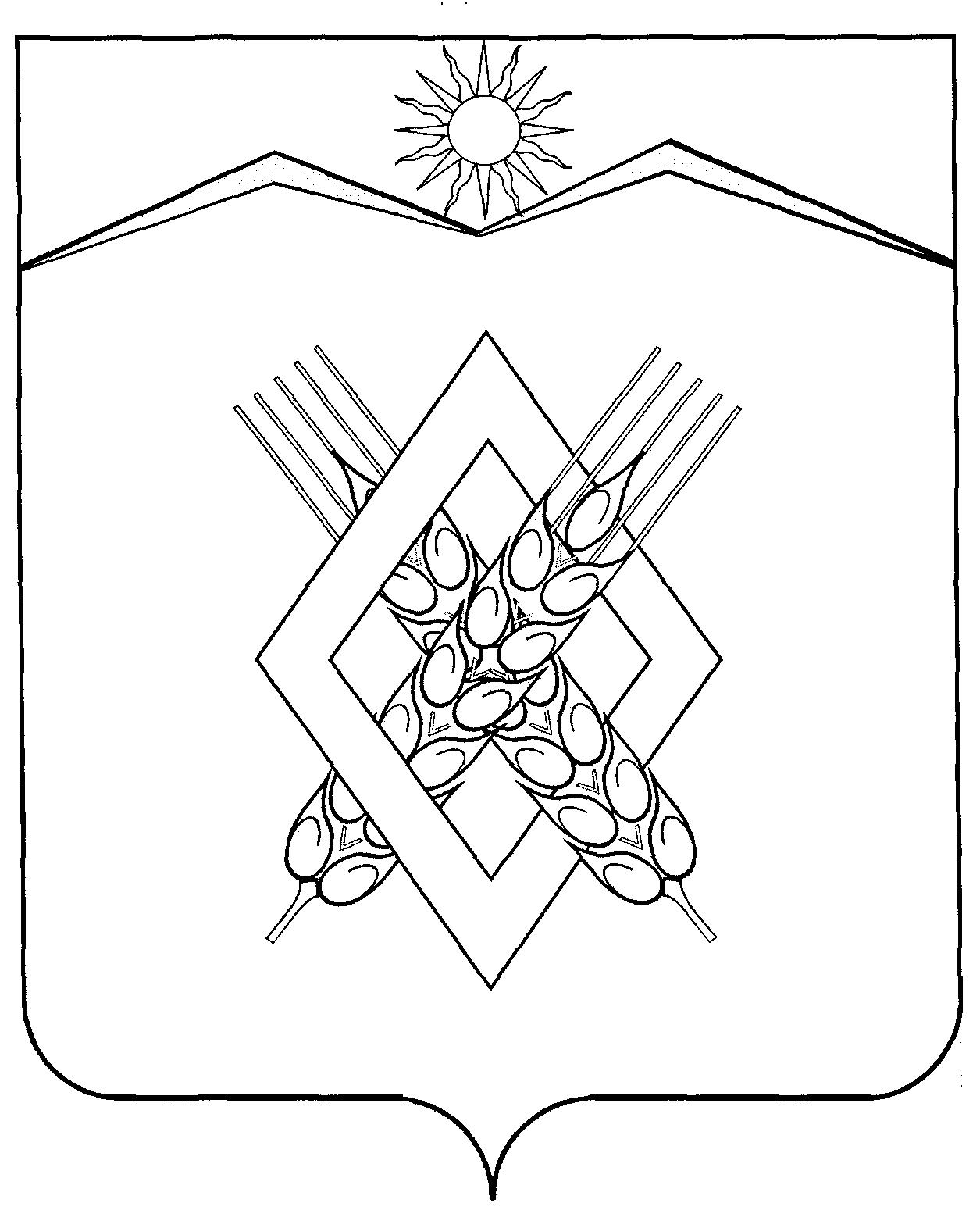 АДМИНИСТРАЦИЯ ХАРЬКОВСКОГО СЕЛЬСКОГО ПОСЕЛЕНИЯЛАБИНСКОГО РАЙОНАП О С Т А Н О В Л Е Н И ЕПРОЕКТот                                                                                                               № хутор ХарьковскийО внесении изменений в постановление администрацииХарьковского сельского поселения Лабинского района от 21 июля  2016 года № 63 «Об утверждении Порядка определения размера арендной платы за земельные участки, находящиеся в муниципальной собственности Харьковского сельского поселения Лабинского района,предоставленные в аренду без торгов»В целях приведения нормативного правового акта администрации Харьковского сельского поселения Лабинского района в соответствие с постановлением главы администрации (губернатора) Краснодарского края от 21 марта 2016 года № 121 «О Порядке определения размера арендной платы за земельные участки, находящиеся в государственной собственности Краснодарского края, и за земельные участки, государственная собственность на которые не разграничена на территории Краснодарского края, предоставленные в аренду без торгов»п о с т а н о в л я ю:1.Внести в постановление администрации Харьковского сельского поселения Лабинского района от 21 июля 2016 года № 63 «Об утверждении Порядка определения размера арендной платы за земельные участки, находящиеся в муниципальной собственности Харьковского сельского поселения Лабинского района, предоставленные в аренду без торгов» следующие изменения:1) в подпункте 3.3.3 слова «дачного хозяйства» исключить;2) в подпунктах 5.2.6, 5.2.7 слова «жилья экономического класса» заменить словами «стандартного жилья»;3) пункт 7 изложить в новой редакции:«7. Арендная плата рассчитывается в размере 1 процента от кадастровой стоимости в отношении следующих земельных участков:7.1. Земельного участка, используемого для размещения платной автомобильной дороги или автомобильной дороги, содержащей платные участки, либо предоставленного на основании концессионного соглашения для строительства, реконструкции и использования платной автомобильной дороги или автомобильной дороги, содержащей платные участки.7.2. Земельного участка, предоставленного казачьему обществу, внесенному в государственный реестр казачьих обществ в Российской Федерации, на территории его деятельности, определенной уставом казачьего общества, для осуществления сельскохозяйственного производства, сохранения, развития традиционного образа жизни и хозяйствования казачьих обществ»2.Специалисту 1 категории администрации Харьковского сельского поселения Лабинского района Стрельниковой Ю.С. обнародовать настоящее постановление и разместить его на официальном сайте администрации Харьковского сельского поселения Лабинского района в информационно-телекоммуникационной сети «Интернет».3. Контроль за выполнением настоящего постановления оставляю за собой.4. Постановление вступает в силу со дня его обнародования.Глава администрации Харьковского сельского поселения                                              Н.Ф. ШумскийЛабинского района                                                        